ONE AND ONLY BBQ 2023 HOLIDAY CATERING BUFFET MENU(FOR INDIVIDUAL BOX LUNCHES ASK FOR THE HOLIDAY BOX LUNCH/DINNER MENU)$15 Delivery Fee in Memphis Metro AreaMinimum 15 Guests Served as a BuffetCHOOSE ONE OR BOTH MEATS (SAME PRICE)Smoked Sliced Turkey BreastSmoked Spiral Ham (Removed from the Bone)Green BeansCornbread StuffingDutch Crust Sweet Potato CasseroleGiblet GravyCranberry SauceHawaiian Dinner RollsALL COMPLIMENTARY DISPOSABLES ARE STYROFOAM PLATES & CUPS, PLASTIC FORKS, KNIVES & SPOONS & PAPER NAPKINS UNLESS HARD CLEAR PLASTIC DISPOSABLES ARE REQUESTED WITH AN UPCHARGE OF $1 PER GUEST.MINIMUM 15 Guests15-49 Guests - $15.99 Per Person50 -99 Guests - $15.50 Per Person100 OR MORE Guests - $14.99 Per Person Add Sweet Tea, Un-sweet Tea, Pink Lemonade, Ice, Cups, Lemon Slices$1.50 Additional Per PersonAdd Half & Half Millie’s House made Banana Pudding with Fresh Meringue & Fresh Baked Assorted Cookies  $2.00 Additional Per Person 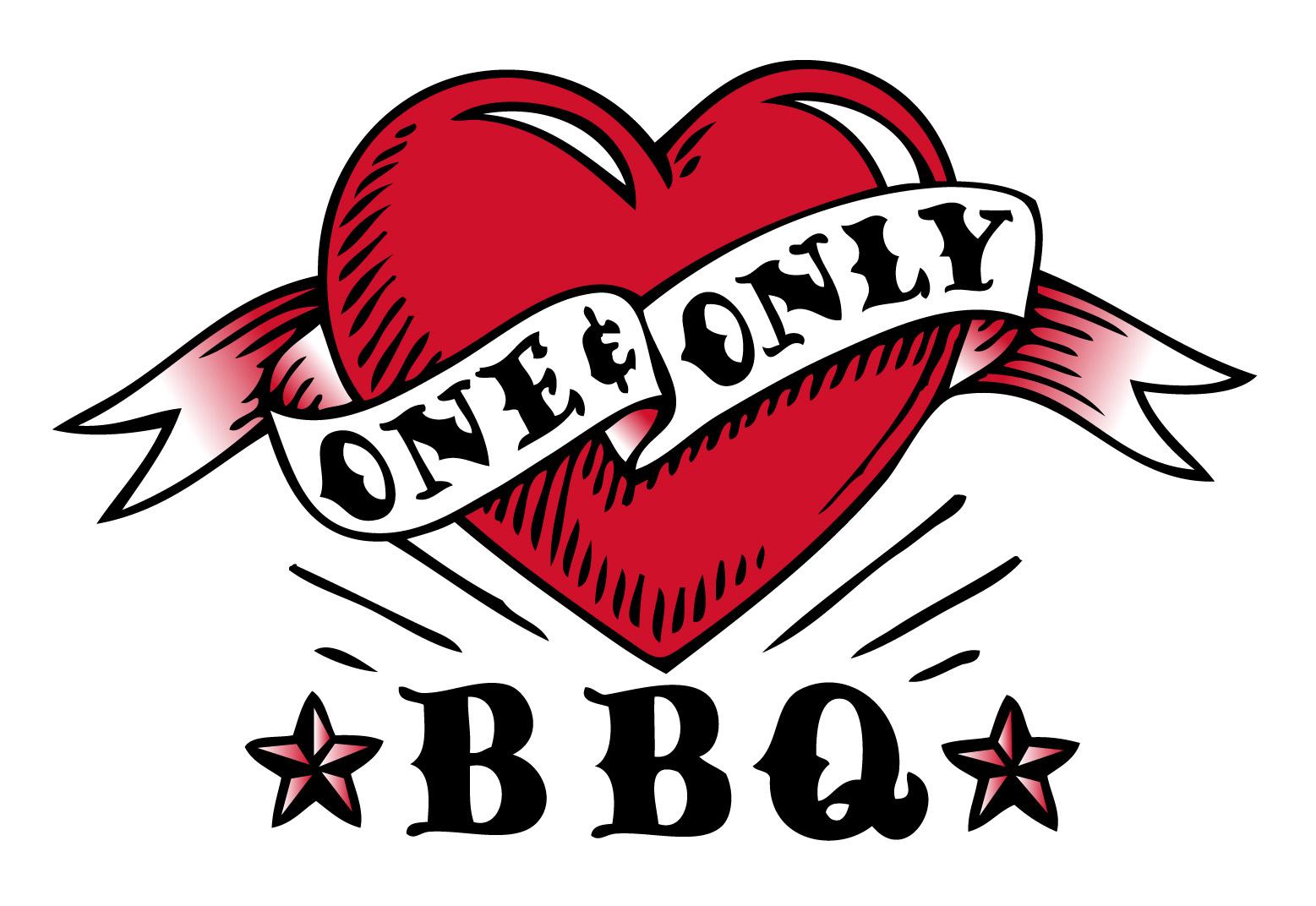 To Order Please Call 901-751-3615 (1779 Kirby Pkwy.)901-275-8450 (Timber Creek at Germantown Road)662-349-9981 (6575 Airways Blvd., Southaven)